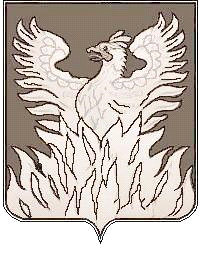 СОВЕТ ДЕПУТАТОВмуниципального образования«Городское поселение Воскресенск»Воскресенского муниципального районаМосковской области_____________________________________________________________Р Е Ш Е Н И Е  от  27.04.2018 г. № 444/66В соответствии с Бюджетным кодексом РФ, Федеральным законом  от 06.10.2003 № 131-ФЗ «Об общих принципах организации местного самоуправления в Российской Федерации», Уставом муниципального образования «Городское поселения Воскресенск Воскресенского муниципального района Московской области», Положением о бюджетном процессе  в городском поселение Воскресенск Воскресенского муниципального района Московской области, утвержденным решением Совета депутатов городского поселения Воскресенск от 24.10.2014 № 26/2, Положением о порядке организации и проведения публичных слушаний городского поселения Воскресенск Воскресенского муниципального района Московской области, утвержденным  решением Совета депутатов городского поселения Воскресенск от 30.01.2009 № 186/30 (с изменениями от 17.03.2010 № 85/11)  Совет депутатов муниципального образования «Городское поселение Воскресенск» Воскресенского муниципального района Московской области РЕШИЛ:1.	Принять к рассмотрению проект решения Совета депутатов городского поселения Воскресенск Воскресенского муниципального района Московской области «Об исполнении бюджета городского поселения Воскресенск Воскресенского муниципального района Московской области за 2017 год» (Прилагается).2.	Назначить публичные слушания по теме: «Об исполнении бюджета городского поселения Воскресенск Воскресенского муниципального района Московской области за 2017 год» на 16 мая 2018 года в 15 часов по адресу: Московская область, г. Воскресенск, площадь Ленина д.3, 1 этаж, конференц-зал администрации.  3.	Назначить председательствующим на публичных слушаниях главу городского поселения Воскресенск Владовича А.С., секретарем – эксперта организационного отдела управления по социальной политике администрации городского поселения Воскресенск Шилкину О.В.4.	Разместить (опубликовать) настоящее решение на Официальном сайте Городского поселения Воскресенск, в соответствии с Уставом муниципального образования «Городское поселение Воскресенск» Воскресенского муниципального района Московской области.5.	Контроль исполнения настоящего решения возложить на председателя постоянной комиссии Совета депутатов по бюджету, налогам, кредитной и инвестиционной политике Слепова С.С. и начальника финансово-экономического управления администрации городского поселения Воскресенск Бондареву Е.А.Глава городского поселения Воскресенск                            А.С. ВладовичО проекте решения Совета депутатов городского поселения Воскресенск Воскресенского муниципального района«Об исполнении бюджета городского поселения Воскресенск Воскресенского муниципального района Московской области за 2017 год»